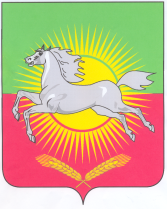 423007, РТ, Нурлатский район, с. Новое Иглайкино, ул.Чапаева, д.23,тел. 3-36-44,факс 3-36-11 ИНН/КПП  1632009360/163201001№43                                                                                                  15 апреля 2011г.ИНФОРМАЦИЯо проведенных мероприятиях по устранению выявленных нарушений по акту проверки  Приволжское управление  Ростехнадзора  от 03.03.2011г. №43-20-126-37Проведено замер сопротивления изоляции электрических сетей  в здании исполнительного комитета, СДК,СК, имеется технические  отчеты .Издан приказ о назначении ответственного за электрохозяйство в каждом СДК и СК .На дверце распредительного щитка 0,4 кв нанесен предупреждающие плакаты ТБ и знаки электробезопасности  (СДК Ново Иглайкино)Установлены плафоны  на  эл. светильниках  находящиеся в  РЩ.Глава Новоиглайкинского сельского поселения                                      Г.М.Лотфуллина